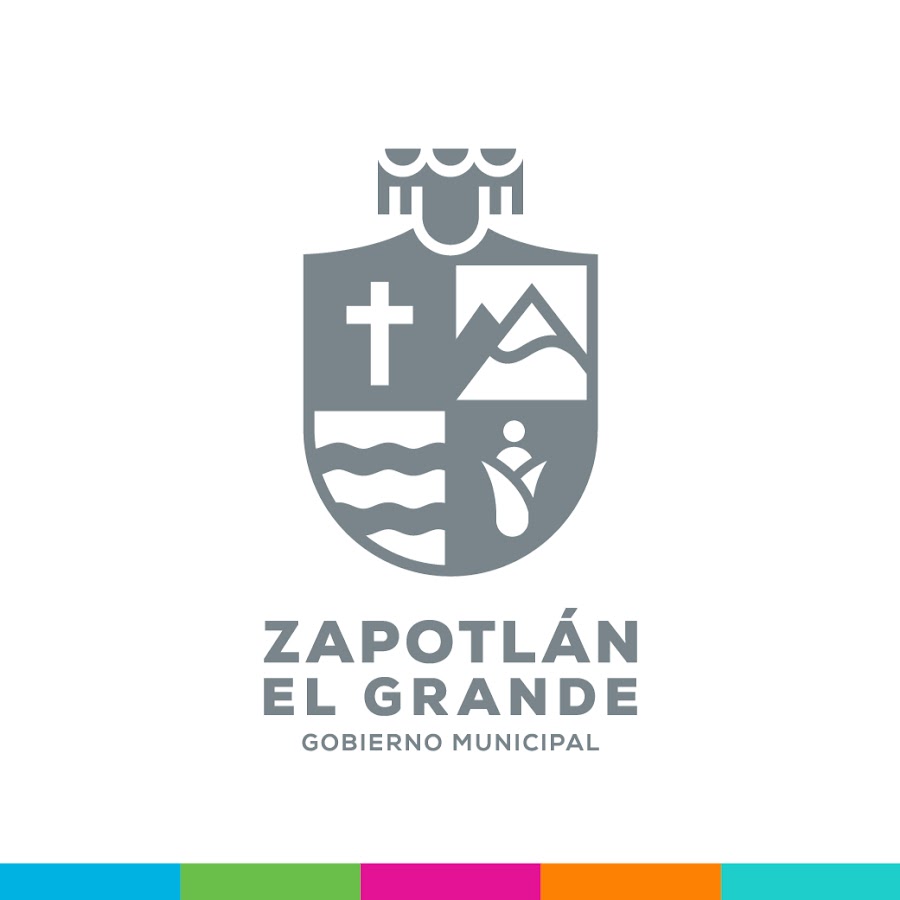 Manual General de Procedimientos para Selección, Contratación y Despido de cualquier empleado o funcionario municipal.Zapotlán el Grande, Jalisco, 27 de Mayo del 2019APROBACIÓN DEL MANUALNúmero de páginas: 16A T E N T A M E N T E“2019, AÑO DEL LXXX ANIVERSARIO DE LA ESCUELA SECUNDARIA LIC. BENITO JUAREZ”Cd. Guzmán, Municipio de Zapotlán el Grande, Jalisco; a 27 de Mayo del año 2019 C. J. JESÚS GUERRERO ZÚÑIGA Presidente MunicipalLIC. MIGUEL CARDENAS BELTRAN  Coordinador General de Administración e Innovación Gubernamental1.- INTRODUCCIÓNDerivado de la creación del Reglamento Orgánico de la Administración Pública Municipal de  Zapotlán el Grande, Jalisco, publicado en la Gaceta Municipal de Zapotlán, año 7  numero 179 de fecha 14 de Diciembre del 2018 Dos Mil dieciocho, es fundamental contar con un Manual General de Procedimientos en la selección, contratación y despido de cualquier empleado o funcionario de la Administración Pública Municipal de Zapotlán el Grande, Jalisco, que permita establecer lineamientos claros al personal que le interese participar dentro de la institución. Conocer los procesos destinados para cumplir con sus funciones,  con base a criterios de legalidad, honestidad, eficiencia, eficacia, economía, racionalidad, austeridad, transparencia, control y rendición de cuentas.De conformidad con lo dispuesto y con la finalidad de contar con los instrumentos normativos y administrativos necesarios para el oportuno funcionamiento de la coordinación de Recursos Humanos, se emite el presente Manual para la Selección Contratación y despido de cualquier empelado, servidor público o funcionario municipal.El presente instrumento administrativo coadyuvara a facilitar el proceso que se llevara a cabo para la incorporación de nuevo personal así como al despido en caso de requerirse. 2.- OBJETIVO GENERALConocer detalladamente y secuencialmente la forma en que se desarrollan las tareas, actividades que tiene asignada el área de Recursos Humanos específicamente en selección, contratación y despido de personal; además de facilitar la consulta en la operación y  desarrollo de los procedimientos, con lo anterior se llevara a cabo una mejor función pública y desempeño laboral. 3.- OBJETIVOS ESPECIFICOSAuxiliar en el adiestramiento y capacitación del personal.Facilitar  la inducción al puesto.Describir en forma detallada las actividades.Brindar información, que el personal operativo conozca los diversos pasos que se siguen para el desarrollo de las actividades de rutina.Permitir una adecuada coordinación de actividades a través de un flujo eficiente de la informaciónProporcionan una visión integral de la empresa al personal.4.- MARCO LEGALConstitución Política de los Estados Unidos MexicanosConstitución Política del Estado de Jalisco Ley para los Servidores Públicos del Estado de Jalisco y sus MunicipiosLey de Responsabilidades políticas y administrativas del Estado de JaliscoLey de Transparencia y acceso a la información Pública del Estado de Jalisco y sus Municipios.Ley de gobierno y la administración Pública del Estado de JaliscoReglamento Orgánico de la Administración Pública Municipal5.- MISIÓNSomos un Gobierno abierto, amable, transparente que aprovechamos nuestros recursos en forma sustentable, para proporcionar a los ciudadanos servicios públicos, innovadores eficientes y oportunos que mejoren la calidad de vida de los zapotlenses.6.- VISIÓNSomos el mejor lugar para vivir del estado de Jalisco, por los índices de calidad de vida que nos caracterizan y que hacen que seamos reconocidos como una Ciudad cultural, educativa, agroalimentaria, segura, respetuosa del medio ambiente y con una excelente planeación urbana, producto de mecanismo innovadores de participación ciudadana y de gobierno. 7.- VALORESHonestidad ResponsabilidadIntegridadEficienciaDisciplina Justicia Respeto ToleranciaCompromisoCongruenciaEquidadTransparenciaSustentabilidad 8.- ORGANIGRAMA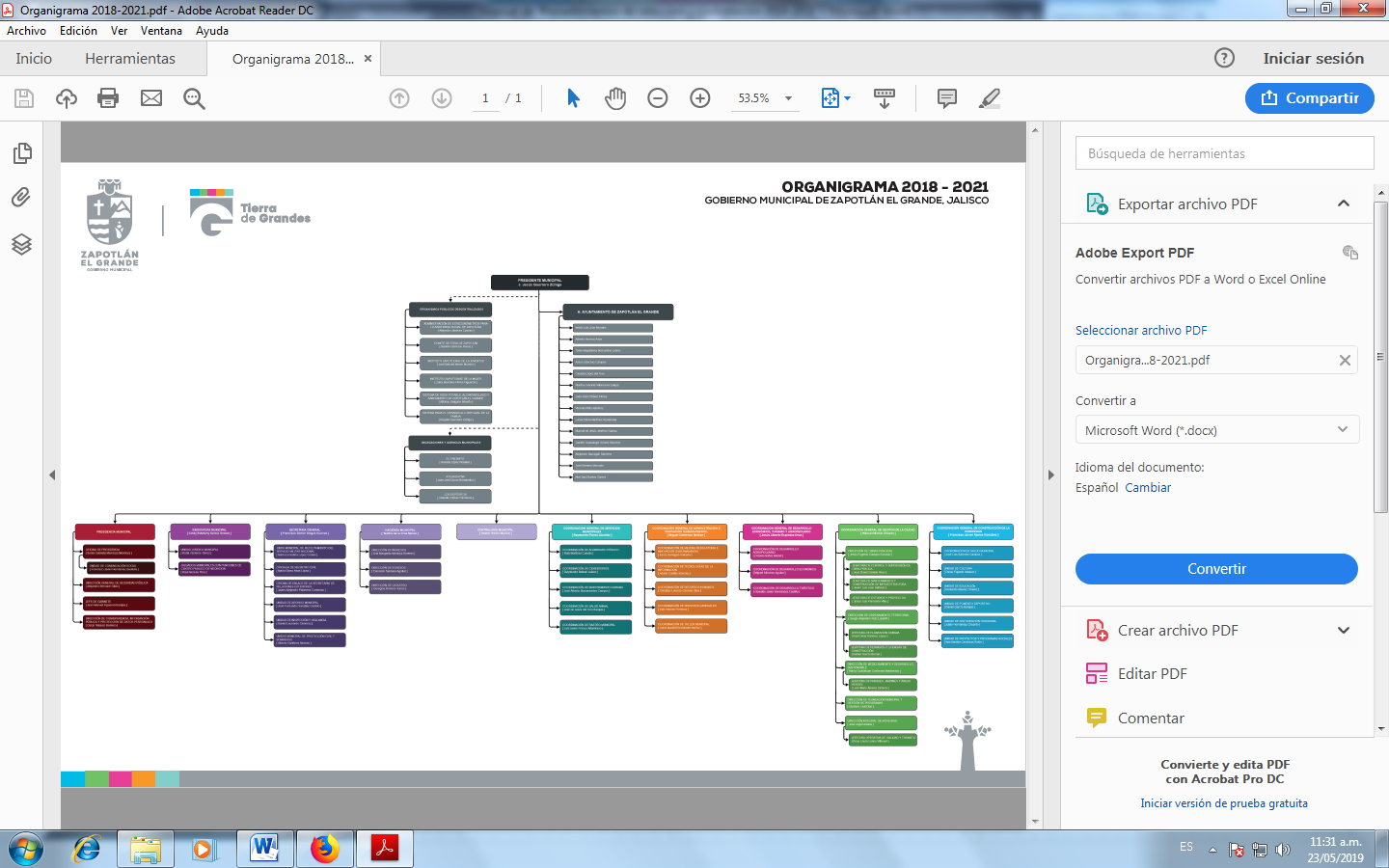 9.- PROCESO DE SELECCIÓN Y CONTRATACION DE PERSONAL10.- PROCESO LICENCIAS Y SUSPENSIONES11. DIAGRAMA DE FLUJO12. DIAGRAMA DE FLUJOElaboro:Lic. Belén Teodorita Cárdenas Godínez Lic. Christian Lorenzo Carrión SilvaFirmaRevisó:Lic. Miguel Cárdenas Beltrán en su carácter del Coordinador General de Administración e Innovación Gubernamental y de Oficial Mayor AdministrativoAutorizó:C. J. Jesús Guerrero Zúñiga, Presidente Municipal ÍNDICEÍNDICEÍNDICEINTRODUCCIÓN………………………………………………4OBJETIVO GENERAL………………………………………………5OBJETIVOS ESPECIFICOS………………………………………………6MARCO LEGAL ………………………………………………7MISIÓN………………………………………………8VISIÓN………………………………………………9VALORES………………………………………………10ORGANIGRAMA………………………………………………11PROCESO DE SELECCIÓN Y COTRATACION DE PERSONAL………………………………………………12PPROCESO DE LICENCIA Y SUSPENSION………………………………………………1411. DIAGRAMA………………………………………………15DIAGRAMA………………………………………………16ProcesoActividadResponsable o encargadoProductoSalidaPetición de propuesta para incorporarse a la institución Recibir la petición y registrarlaRecursos HumanosSolicitudArchiva la solicitud Petición de propuesta para incorporarse a la institución Revisar las vacantes ofertadas y disponibles Recursos HumanosIndicaciones Reclutamiento se les notifica para su entrevista Petición de propuesta para incorporarse a la institución Agendar a los posibles candidatos para entrevistarRecursos HumanosIndicaciones Reclutamiento se les notifica para su entrevista Realizar entrevistaAplicar  baterías de pruebas a las personas citadas Recursos Humanoscuestionarios y test  utilizados para conocer capacidades y conocimientos de las personasResultados Realizar entrevistaRealizar entrevista  a prospectosRecursos HumanosFormatos de entrevistaResultados de entrevistaRealizar entrevistaAnaliza y evalúa de acuerdo a resultadosRecursos HumanosAnálisis de resultadosAnálisis y evaluaciónRealizar entrevistaElabora diagnosticoRecursos HumanosDiagnóstico ElaboradoFicha informativaNotificar y esperar indicacionesNotifica los resultados de entrevistas y batería de test a la dirección e integra resultados al expedienteRecursos HumanosFicha informativaexpedienteNotificar y esperar indicacionesRecibe respuesta de parte de la direcciónRecursos HumanosAnalizan las respuestasRespuesta y eligen al mejor prospectoNotificar y esperar indicacionesNotifica al candidato la respuesta sea positiva o negativaRecursos HumanosSe les entregan resultados a los candidatosInformación al candidatoNotificar y esperar indicacionesCuando es negativa la solicitud se resguarda en bolsa de trabajo.Recursos HumanosPudiera adecuarse a otro perfil o puestoBolsa de trabajoElaborar formato, lo canaliza para su alta en el sistema de nómina o plantillaElabora  formato con información general del candidato que fue seleccionado Recursos HumanossolicitudformatoElaborar formato, lo canaliza para su alta en el sistema de nómina o plantillaIntegra documentación al formatoRecursos HumanosformatoPaquete integradoFirmar y enviar formato a nóminas y archivaRevisa y firma el formato u oficioRecursos HumanosFirma el formatoFirmar y enviar formato a nóminas y archivaEntrega formato a nómina y archivaRecursos HumanosPaquete integrado y autorizado Acuse en copia y archivoProcesoActividadResponsable o encargadoProductoSalidaRecibir solicitud y registrarRecibe solicitud de suspensión o licencia por parte de la Oficialía Mayor AdministrativaAuxiliar AdministrativoSolicitudSolicitud recibidaRecibir solicitud y registrarRegistra, informa a dirección de los movimientos a aplicar y canaliza al área correspondienteAuxiliar AdministrativoFormato de movimientosRegistro para controlEfectuar el movimiento en el sistemaRecibe solicitudAuxiliar AdministrativoDocumento Solicitud capturadaEfectuar el movimiento en el sistemaAplica movimiento en el sistemaAuxiliar AdministrativosolicitudcapturadaElaborar documento y recabar firmasElabora documento finalAuxiliar AdministrativoDocumentoSe imprimeElaborar documento y recabar firmasRecaba firma de la dirección de Recursos HumanosAuxiliar AdministrativodocumentoFirmadoElaborar documento y recabar firmasTurna al área de nominasAuxiliar AdministrativoDocumentoExpediente y control de seguridad socialEntregar copia de movimientos para su archivo y controlEntrega copia de los oficios al archivo para anexarlo al expedienteAuxiliar AdministrativoDocumento Archivo